从戒关到朝觐结束都还处在经期的妇女应做些什么？ما تفعله الحائض من الميقات إلى آخر الحج[باللغة الصينية ]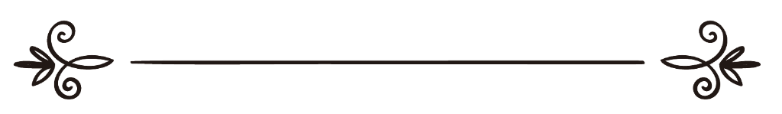 来源：伊斯兰问答网站مصدر : موقع الإسلام سؤال وجواب编审: 伊斯兰之家中文小组مراجعة: فريق اللغة الصينية بموقع دار الإسلام从戒关到朝觐结束都还处在经期的妇女应做些什么？问：某妇女在朝觐的前几天进麦加时来了例假，她该怎么办呢？答：一切赞颂全归真主。经期妇女在经过戒关时，如果想做朝觐，就应该受戒。到麦加后做所有朝觐者该做的一切功课，除游转天房及绥法和麦尔卧之间奔走外，这两项功课可以推迟到经期结束后再做。同样，在受戒后，游转天房之前来了例假也如此做。至于在转完天房后来例假的妇女，可以继续完成奔走绥法和麦尔卧的功课。有人问教法解答委员会：经期朝觐妇女的教法论断？答：月经不影响朝觐，受戒后的经期妇女应该完成除游转天房外的所有朝觐功课和仪式。等到停经，洗完大净之后再转。产妇也同样。只要完成了朝觐的主命事项，她的朝觐就是正确的。《学术论文、教法案例解答研讨委员会》（172，173/11）学者穆罕默徳·本·刷里哈·欧赛敏（愿真主慈悯他）说：任何想做副朝的妇女，经过戒关时都必须受戒，即便是在经期。她受的戒是正确的。依据是：艾斯玛·宾·侯麦斯——艾布拜克尔的妻子（求真主赐福他，并使他平安）生育了，当时圣人正好在祖勒侯来发戒关，就问圣人我该怎么做？他说：“你洗个大净，系紧衣服（指垫好聚血的布），然后受戒。”经血与产血是一样的律法。因此我们对经期的妇女说：“经过戒关时，如果想做副朝或正朝，洗个大净，系紧衣服（现在可以指垫好卫生经），然后受戒。”如果受戒后，到了麦加就先不要去禁寺游转天房，等到停经后再去。阿伊莎（愿真主喜悦她）在副朝期间来了月经，使者（求真主赐福他，并使他平安）说：“你做所有朝觐者该做的功课，就是不要游转天房，等到洁净后再转。”伊玛目布哈里和穆斯林的传述。在《布哈里圣训集》中是这样记载的：据阿伊莎（求真主喜悦她）传述：当她洁净后才转了天房，奔走了绥法和麦尔卧两山。这证明妇女为正朝或副朝受戒。如果当时是经期的妇女，或是在转天房前来了例假，那么，她在停经，洗大净前是不能转天房，奔走绥法和麦尔卧的；如果游转天房时洁净的，转完天房后经血来潮，这时她可以继续奔走绥法和麦尔卧，即便是在行经期也可以剪发开戒，结束她的副朝，因为奔走绥法和麦尔卧是不需要大、小净的。摘自《例假解答60问》（54题）真主至知！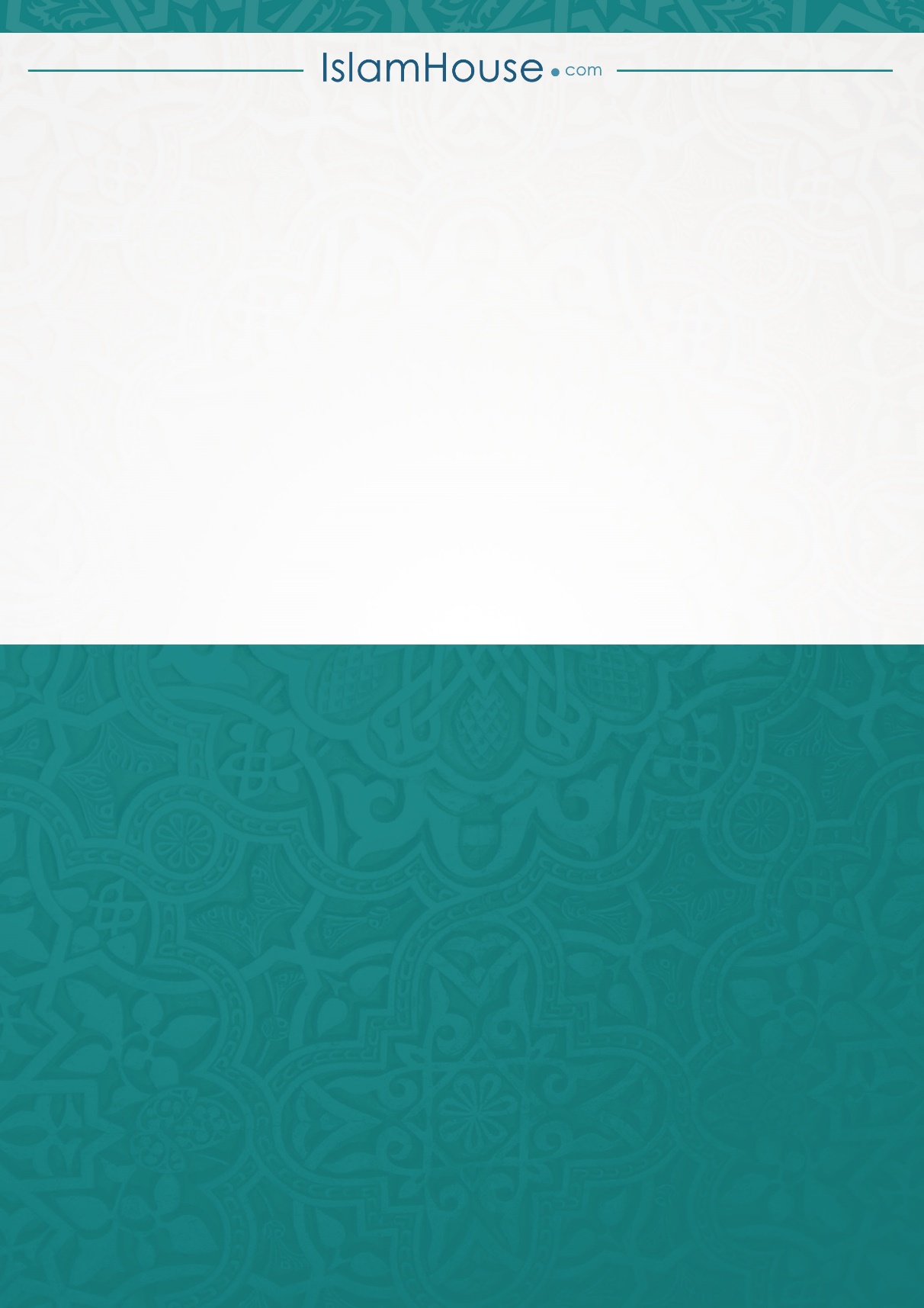 